Дата проведения:  4 мая 2017 года13.30 – 13.45-открытие конференции (кабинет №311)Приветственное слово – Шорникова Ирина Вячеславовна, заместитель директора по учебно-воспитательной работе МОУ СОШ № 5.Выступление агитбригады ОУ, команды 10 класса «МЫ - за экологию!» руководитель Пахомова Надежда Александровна, старшая вожатая МОУ СОШ №5.13.45 - 14.40 – работа в секциях:1 секция – кабинет 3112 секция – кабинет 3173 секция – кабинет 31814.40– 15.00 – закрытие конференции:(кабинет №311)( работа жюри по подведению итогов НПК)План работыVIII  научно-практической конференции школьников  «Шаг в Науку»Работа секции:Работа секции:Работа секции: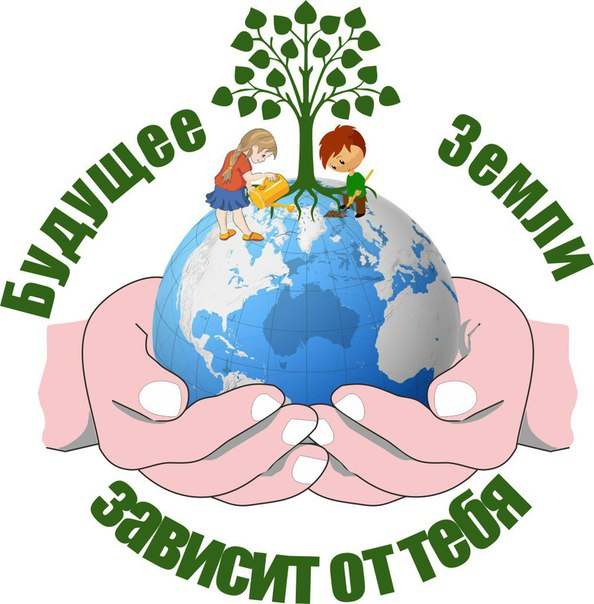 «ЕСТЬ ТАКОЕ  ТВЕРДОЕ ПРАВИЛО…ВСТАЛ  ПОУТРУ, УМЫЛСЯ,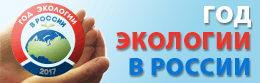 ПРИВЕЛ СЕБЯ В ПОРЯДОК -  И СРАЗУ ЖЕПРИВЕДИ В ПОРЯДОК СВОЮ ПЛАНЕТУ»А.Сент -ЭкзюпериМуниципальное общеобразовательное учреждение средняя общеобразовательная школа № 5ПРОГРАММАVIIIнаучно-практической конференции учащихся«Шаг в науку»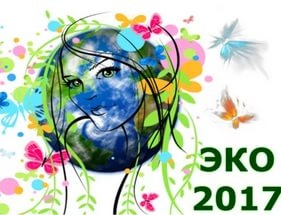 «МИР НЕ КОНЧАЕТСЯ НА НАШЕМ ГОРИЗОНТЕ!»…05.05.2017год Секция № 1, кабинет №311Секция № 1, кабинет №311Секция № 1, кабинет №311Руководитель секции, Timemaker: Яхутль Екатерина Михайловна, заместитель директора по УВР,  учитель химииРуководитель секции, Timemaker: Яхутль Екатерина Михайловна, заместитель директора по УВР,  учитель химииРуководитель секции, Timemaker: Яхутль Екатерина Михайловна, заместитель директора по УВР,  учитель химииЖюриЖюриЖюриГусейнова Наталья Борисовнаучитель начальных классовТарасова Снежана  Николаевнаучитель русского языка и литературыКурносов Дмитрий Владимировичучитель технологии  Название работыФИО автораКлассРуководитель проекта1.«Экология  и компьютер»Собольщикова АнастасияНиколаевнаСысолятина Дарья Анатольевна10НаветняяНаталья Александровна2. «Детская косметика польза или вред?»Чешева Виктория Андреевна3ВКулешова Юлия Рудольфовна3 «Влияние курения на организм человека»Кураленя Екатерина Даниловна4АЯкимова Ольга Владимировна4. «Биометрический паспорт животного»Кузнецова Анна ВикторовнаБелякова Ольга Александровна7АТитаренко Лариса Борисовна5. «Юпитер»Кузнецова Анна Викторовна7АТитаренко Лариса БорисовнаСекция № 2, кабинет № 317 Секция № 2, кабинет № 317 Секция № 2, кабинет № 317 Руководитель секции, Timemaker: Щербань Наталья Борисовна, заместитель директора по УВР, учитель начальных классовРуководитель секции, Timemaker: Щербань Наталья Борисовна, заместитель директора по УВР, учитель начальных классовРуководитель секции, Timemaker: Щербань Наталья Борисовна, заместитель директора по УВР, учитель начальных классовЖюриЖюриЖюри1.Башлаева Лариса Григорьевнаучитель русского языка и литературы2.Филиппова Ольга Викторовнаучитель английского  языка3.Вайцешек Евгений Сергеевичучитель физической культурыНазвание работыФИО автораКлассРуководитель проекта1.«Легкие планеты»Верхотурова Анна Михайловна8АЛитвак Надежда Аникиевна2. «Неизвестный Василиск»Грибова Арина4АЯкимова Ольга Владимировна3. «Исследование качественного состава мороженого различных производителей»Душкина    Дарья   Ивановна9БЧефранова Виктория Вячеславовна4. « Секрет чернил»Руссу Ева Константиновна4БНагач Галина Гасановна5. «Польза и вред пластиковых бутылок»Фролова Анастасия Алексеевна4ВКостенкова Наталья АлександровнаСекция № 3, кабинет № 318Секция № 3, кабинет № 318Секция № 3, кабинет № 318Руководитель секции, Timemaker: Литвинова Елена Анатольевна, учитель русского языка и литературыРуководитель секции, Timemaker: Литвинова Елена Анатольевна, учитель русского языка и литературыРуководитель секции, Timemaker: Литвинова Елена Анатольевна, учитель русского языка и литературыЖюриЖюриЖюри1.Машенцева Татьяна Анатольевнаучитель начальных классов2.Табунова Ксения Александровнаучитель английского  языка3.Гуменная Ирина Александровнаучитель физической культурыНазвание работыФИО автораКлассРуководитель проекта1 .  «Катушка Тесла»Крюков Антон Викторович9АТитаренко Лариса Борисовна2. «Сверхновые и гиперновые  звезды»Егоров Александр Николаевич6БТитаренко Лариса Борисовна3. «Зачем нужен субботник?»Синев Сергей Денисович10Ерофеева Эльвира Евгеньевна4. «Домашние любимцы»Удинкан ЮлияВладимировна4АЯкимова Ольга Владимировна5. «Происхождение английской лексики, называющей животных»Данилова Мария Ивановна5БВолкова  Евгения Сергеевна